Título en castellanoTitle in English Autor ADpto., Universidad, Ciudad (País)Autor BDpto., Universidad, Ciudad (País)doi:  Recepción: 00-00-00    Revisión: 00-00-00 Aceptación: 00-00-00. (esta es la última línea de la primera página y hasta aquí puede ir el resumen-abstract)    1. Introducción (este título debe ser el primero de la segunda página del trabajo)La no adaptación del texto a esta plantilla, supondrá el rechazo del trabajo enviado. Introduzca el texto, recordando no alterar el formato preestablecido en esta plantilla; de modo que, no separe párrafos con ningún espacio (ya está todo automático). Recuerde que debe utilizarse lenguaje no sexista a lo largo de todo el documento.Cualquier referencia a productos de los propios autores, lugares, personas implicadas en la experiencia, así como a auto-referencias bibliográficas, deben aparecer como INSTRUMENTO1, PARTICIPANTE1, INSTITUCIÓN1, LUGAR… La no anonimización del manuscrito supondrá su rechazo por el Equipo Editorial.  El documento no puede tener una extensión mayor de 6.000 palabras incluyendo referencias bibliográficas, pero excluyendo anexos.1.1 Primer tema relacionadoIntroduzca el texto, recordando no alterar el formato preestablecido en esta plantilla; de modo que no separe párrafos con ningún espacio (ya está todo automático).Así, esto que sigue constituye una cita literal que tiene un formato específico determinado por la propia plantilla.  Simplemente, copie de su manuscrito y pegue utilizando la función pegar como “texto sin formato” del procesador Word:Lorem ipsum dolor sit amet, consectetuer adipiscing elit, sed diam nonummy nibh euismod tincidunt ut laoreet dolore magna aliquam erat volutpat. Ut wisi enim ad minim veniam, quis nostrud exerci tation ullamcorper suscipit lobortis nisl ut aliquip ex ea commodo consequat (Justacite, 2002; p. 25).La no adaptación del texto a esta plantilla, supondrá el rechazo del trabajo enviado. Introduzca el texto, recordando no alterar el formato preestablecido en esta plantilla; de modo que, no separe párrafos con ningún espacio (ya está todo automático). Recuerde que debe utilizarse lenguaje no sexista a lo largo de todo el documento.1.2 Segundo tema relacionadoIntroduzca el texto, recordando no alterar el formato preestablecido en esta plantilla; de modo que no separe párrafos con ningún espacio (ya está todo automático).La no adaptación del texto a esta plantilla, supondrá el rechazo del trabajo enviado. Introduzca el texto, recordando no alterar el formato preestablecido en esta plantilla; de modo que, no separe párrafos con ningún espacio (ya está todo automático). Recuerde que debe utilizarse lenguaje no sexista a lo largo de todo el documento.Lorem ipsum dolor sit amet, consectetuer adipiscing elit, sed diam nonummy nibh euismod tincidunt ut laoreet dolore magna aliquam erat volutpat. Ut wisi enim ad minim veniam, quis nostrud exerci tation ullamcorper suscipit lobortis nisl ut aliquip ex ea commodo consequat. Duis autem vel eum iriure dolor in hendrerit in vulputate velit esse molestie consequat, vel illum dolore eu feugiat nulla facilisis at vero eros et accumsan et iusto odio dignissim qui blandit praesent luptatum zzril delenit augue duis dolore te feugait nulla facilisi.2.  MétodoIntroduzca el texto, observe cómo queda y no añada ningún espacio extra, la plantilla ya tiene un formato específico. Si la estructura del marco metodológico no se ajusta a su trabajo, modifíquela, pero siguiendo las normas del paradigma de investigación que se ha adoptado en el trabajo.La no adaptación del texto a esta plantilla, supondrá el rechazo del trabajo enviado. Introduzca el texto, recordando no alterar el formato preestablecido en esta plantilla; de modo que, no separe párrafos con ningún espacio (ya está todo automático). Recuerde que debe utilizarse lenguaje no sexista a lo largo de todo el documento.2.1. DiseñoIntroduzca el texto, observe cómo queda y no añada ningún espacio extra, la plantilla ya tiene un formato específico. La no adaptación del texto a esta plantilla, supondrá el rechazo del trabajo enviado. Introduzca el texto, recordando no alterar el formato preestablecido en esta plantilla; de modo que, no separe párrafos con ningún espacio (ya está todo automático). Recuerde que debe utilizarse lenguaje no sexista a lo largo de todo el documento.2.2. ContextoIntroduzca el texto, observe cómo queda y no añada ningún espacio extra, la plantilla ya tiene un formato específico.Lorem ipsum dolor sit amet, consectetuer adipiscing elit, sed diam nonummy nibh euismod tincidunt ut laoreet dolore magna aliquam erat volutpat. Ut wisi enim ad minim veniam, quis nostrud exerci tation ullamcorper suscipit lobortis nisl ut aliquip ex ea commodo consequat. Duis autem vel eum iriure dolor in hendrerit in vulputate velit esse molestie consequat, vel illum dolore eu feugiat nulla facilisis at vero eros et accumsan et iusto odio dignissim vel illum dolore eu feugiat nulla facilisis at vero eros et accumsan et iusto odio dignissim vel illum dolore eu feugiat nulla facilisis at vero eros et accumsan et iusto odio dignissim vel illum dolore eu feugiat nulla facilisis at vero eros et accumsan et iusto odio dignissim qui blandit praesent luptatum zzril delenit augue duis dolore te feugait nulla facilisi.2.3. MuestraIntroduzca el texto, observe cómo queda y no añada ningún espacio extra, la plantilla ya tiene un formato específico. Lorem ipsum dolor sit amet, consectetuer adipiscing elit, sed diam nonummy nibh euismod tincidunt ut laoreet dolore magna aliquam erat volutpat. Ut wisi enim ad minim veniam, quis nostrud exerci tation ullamcorper suscipit lobortis nisl ut aliquip ex ea commodo consequat. Duis autem vel eum iriure dolor in hendrerit in vulputate velit esse molestie consequat, vel illum dolore eu feugiat nulla facilisis at vero eros et accumsan et iusto odio dignissim qui blandit praesent luptatum zzril delenit augue duis dolore te feugait nulla facilisi. 2.4. Variables (o categorías, en caso de ser un diseño cualitativo)Introduzca el texto, observe cómo queda y no añada ningún espacio extra, la plantilla ya tiene un formato específico. Lorem ipsum dolor sit amet, consectetuer adipiscing elit, sed diam nonummy nibh euismod tincidunt ut laoreet dolore magna aliquam erat volutpat. Ut wisi enim ad minim veniam, quis nostrud exerci tation ullamcorper suscipit lobortis nisl ut aliquip ex ea commodo consequat. Duis autem vel eum iriure dolor in hendrerit in vulputate velit esse molestie consequat, vel illum dolore eu feugiat nulla facilisis at vero eros et accumsan et iusto odio dignissim qui blandit praesent luptatum zzril delenit augue duis dolore te feugait nulla facilisi. dignissim qui blandit praesent luptatum zzril delenit augue duis dolore te feugait nulla facilisi. dignissim qui blandit praesent luptatum zzril delenit augue duis dolore te feugait nulla facilisi. dignissim qui blandit praesent luptatum zzril delenit augue duis dolore te feugait nulla facilisi.2.5. InstrumentoIntroduzca el texto, observe cómo queda y no añada ningún espacio extra, la plantilla ya tiene un formato específico. Introduzca el texto, observe cómo queda y no añada ningún espacio extra, la plantilla ya tiene un formato específico. Lorem ipsum dolor sit amet, consectetuer adipiscing elit, sed diam nonummy nibh euismod tincidunt ut laoreet dolore magna aliquam erat volutpat. Ut wisi enim ad minim veniam, quis nostrud exerci tation ullamcorper suscipit lobortis nisl ut aliquip ex ea commodo consequat. Duis autem vel eum iriure dolor in hendrerit in vulputate velit esse molestie consequat, vel illum dolore eu feugiat nulla facilisis at vero eros et accumsan et iusto odio dignissim qui blandit praesent luptatum zzril delenit augue duis dolore te feugait nulla facilisi.Introduzca el texto, observe cómo queda y no añada ningún espacio extra, la plantilla ya tiene un formato específico. Lorem ipsum dolor sit amet, consectetuer adipiscing elit, sed diam nonummy nibh euismod tincidunt ut laoreet dolore magna aliquam erat volutpat. Ut wisi enim ad minim veniam, quis nostrud exerci tation ullamcorper suscipit lobortis nisl ut aliquip ex ea commodo consequat. Duis autem vel eum iriure dolor in hendrerit in vulputate velit esse molestie consequat, vel illum dolore eu feugiat nulla facilisis at vero eros et accumsan et iusto odio dignissim qui blandit praesent luptatum zzril delenit augue duis dolore te feugait nulla facilisi.2.6. ProcedimientoIntroduzca el texto, observe cómo queda y no añada ningún espacio extra, la plantilla ya tiene un formato específico.  No olvide que aquí, además, se especifica el protocolo ético seguido.Lorem ipsum dolor sit amet, consectetuer adipiscing elit, sed diam nonummy nibh euismod tincidunt ut laoreet dolore magna aliquam erat volutpat. Ut wisi enim ad minim veniam, quis nostrud exerci tation ullamcorper suscipit lobortis nisl ut aliquip ex ea commodo consequat. Duis autem vel eum iriure dolor in hendrerit in vulputate velit esse molestie consequat, vel illum dolore eu feugiat nulla facilisis at vero eros et accumsan et iusto odio dignissim qui blandit praesent luptatum zzril delenit augue duis dolore te feugait nulla facilisi. vel illum dolore eu feugiat nulla facilisis at vero eros et accumsan et iusto odio dignissim qui blandit praesent. Introduzca el texto, observe cómo queda y no añada ningún espacio extra, la plantilla ya tiene un formato específico. Lorem ipsum dolor sit amet, consectetuer adipiscing elit, sed diam nonummy nibh euismod tincidunt ut laoreet dolore magna aliquam erat volutpat. Ut wisi enim ad minim veniam, quis nostrud exerci tation ullamcorper suscipit lobortis nisl ut aliquip ex ea commodo consequat. Duis autem vel eum iriure dolor in hendrerit in vulputate velit esse molestie consequat, vel illum dolore eu feugiat nulla facilisis at vero eros et accumsan et iusto odio dignissim qui blandit praesent luptatum zzril delenit augue duis dolore te feugait nulla facilisi.3. ResultadosIntroduzca el texto, observe cómo queda y no añada ningún espacio extra, la plantilla ya tiene un formato específico. Introduzca el texto, observe cómo queda y no añada ningún espacio extra, la plantilla ya tiene un formato específico.Lorem ipsum dolor sit amet, consectetuer adipiscing elit, sed diam nonummy nibh euismod tincidunt ut laoreet dolore magna aliquam erat volutpat. Ut wisi enim ad minim veniam, quis nostrud exerci tation ullamcorper suscipit lobortis nisl ut aliquip ex ea commodo consequat. Duis autem vel eum iriure dolor in hendrerit in vulputate velit esse molestie consequat, vel illum dolore eu feugiat nulla facilisis at vero eros et accumsan et iusto odio dignissim qui blandit praesent luptatum zzril delenit augue duis dolore te feugait nulla facilisi.Introduzca el texto, observe cómo queda y no añada ningún espacio extra, la plantilla ya tiene un formato específico.Fuente: referencia correspondiente (si la tabla procede de sus propios datos, no ponga referencia).Introduzca el texto, observe cómo queda y no añada ningún espacio extra, la plantilla ya tiene un formato específico.Fuente: referencia correspondiente (si la tabla procede de sus propios datos, no ponga fuente).Introduzca el texto, observe cómo queda y no añada ningún espacio extra, la plantilla ya tiene un formato específico.4. Discusión y conclusionesIntroduzca el texto, observe cómo queda y no añada ningún espacio extra, la plantilla ya tiene un formato específico. Lorem ipsum dolor sit amet, consectetuer adipiscing elit, sed diam nonummy nibh euismod tincidunt ut laoreet dolore magna aliquam erat volutpat. Ut wisi enim ad minim veniam, quis nostrud exerci tation ullamcorper suscipit lobortis nisl ut aliquip ex ea commodo consequat. Duis autem vel eum iriure dolor in hendrerit in vulputate velit esse molestie consequat, vel illum dolore eu feugiat nulla facilisis at vero eros et accumsan et iusto odio dignissim qui blandit praesent luptatum zzril delenit augue duis dolore te feugait nulla facilisi.Lorem ipsum dolor sit amet, consectetuer adipiscing elit, sed diam nonummy nibh euismod tincidunt ut laoreet dolore magna aliquam erat volutpat. Ut wisi enim ad minim veniam, quis nostrud exerci tation ullamcorper suscipit lobortis nisl ut aliquip ex ea commodo consequat. Duis autem vel eum iriure dolor in hendrerit in vulputate velit esse molestie consequat, vel illum dolore eu feugiat nulla facilisis at vero eros et accumsan et iusto odio dignissim qui blandit praesent luptatum zzril delenit augue duis dolore te feugait nulla facilisi.Lorem ipsum dolor sit amet, consectetuer adipiscing elit, sed diam nonummy nibh euismod tincidunt ut laoreet dolore magna aliquam erat volutpat. Ut wisi enim ad minim veniam, quis nostrud exerci tation ullamcorper suscipit lobortis nisl ut aliquip ex ea commodo consequat. Duis autem vel eum iriure dolor in hendrerit in vulputate velit esse molestie consequat, vel illum dolore eu feugiat nulla facilisis at vero eros et accumsan et iusto odio dignissim qui blandit praesent luptatum zzril delenit augue duis dolore te feugait nulla facilisi.Financiación y agradecimientosAnonimice los datos de este apartado en la fase de evaluación del artículo mencionando:  Financiación: anonimizada. Introduzca los datos reales solo cuando el trabajo sea aceptado. El nombre de la agencia financiadora y código de la financiación son obligatorios si se han obtenido ayudas para realizar el trabajo. En caso contrario, si se presenta una investigación no financiada, no se debe incluir reconocimientos ni agradecimientos a nadie que no haya participado directamente en el trabajo.ReferenciasBedoin, N., Brisseau, L., Molinier, P., Roch, D. y Tillmann, B. (2016). Temporally regular musical primes facilitate subsequent syntax processing in children with Specific Language Impairment. Frontiers in Neuroscience, 10, 245. https://doi.org/10-prg/10.3389/fnins.2016.00245Bidal-Loton, M. y Leveau, N. (2019). La petite chanson des émotions et de la motivation. En Rodríguez-Quiles, J.A. (Ed.). Bienfaits de la musique à l'école. Une expérience européenne (pp.53-68). Presses Universitaires de France.Butler, J. (2017). Cuerpos aliados y lucha política. Hacia una teoría performativa de la asamblea. Paidós.Musumeci, O. (2005). Audioperceptiva humanamente compatible. Eufonía, 34, 44-59. Recuperado de: https://dialnet.unirioja.es/ejemplar/108728ARTÍCULOS ResumenIf your paper is written in English, name this as Abstract, put here your abstract in English and put below the Spanish translation naming it as Resumen. Si no es el caso, ponga aquí su resumen. La extensión máxima es de 200 palabras y debe ajustarse al formato IMRYD, evitándose la inclusión de referencias bibliográficas y cuidando el lenguaje no sexista. Cualquier referencia a instrumentos editados por los propios autores o a personas implicadas en la experiencia, así como a referencias bibliográficas de los propios autores, deben aparecer como INSTRUMENTO1, PARTICIPANTE1, PRODUCTO1, INSTITUCIÓN1…No incluya referencias aquí. Utilice el formato IMRyD (ANSI). La no anonimización del documento supondrá el rechazo del documento.Palabras claves: Deben incluirse al final 4 palabras-clave extraídas del Tesauro ERIC separadas por punto y coma.AbstractEnglish translation of abstract. The maximum length is 200 words and must conform to the IMRYD format, avoiding the inclusion of bibliographical references and taking care not to use sexist language. Any reference to instruments edited by the authors themselves or to people involved in the experience, as well as to bibliographical references of the authors themselves, should appear as INSTRUMENT1, PARTICIPANT1, PRODUCT1, INSTITUTION1...Do not include references here. It is recommended to follow the IMRYD format. Failure to anonymise the document will result in the rejection of the document.Key words: Four key words taken from the ERIC Thesaurus (https://eric.ed.gov/?ti=all) should be included at the end, separated by a semicolon.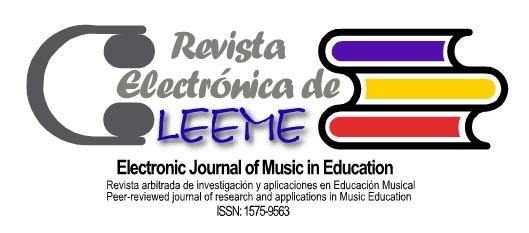 Fig. 1. Pie de figura. Recuerde interponer un espacio entre la figura del texto. La figura debe tener la máxima resolución que sea posible, con un mínimo de 1980x1080 puntos. Este formato lo puede conseguir en un monitor de alta resolución.Tabla 1. Formato tablas. Recuerde separar un espacio la tabla del texto anterior y posteriorTabla 1. Formato tablas. Recuerde separar un espacio la tabla del texto anterior y posteriorTabla 1. Formato tablas. Recuerde separar un espacio la tabla del texto anterior y posteriorTabla 1. Formato tablas. Recuerde separar un espacio la tabla del texto anterior y posteriorTabla 1. Formato tablas. Recuerde separar un espacio la tabla del texto anterior y posteriorTabla 1. Formato tablas. Recuerde separar un espacio la tabla del texto anterior y posteriorREPRESENTACIÓNREPRESENTACIÓNREPRESENTACIÓNTotalNEGATIVANEUTRALPOSITIVATotalESCUELAURBANA A515931141ESCUELARURAL A7263770ESCUELARURAL B29233991ESCUELARURAL C442432ESCUELAURBANA B1061940165TotalTotal194129176499 Tabla 2. Formato tablas. Recuerde separar un espacio la tabla del texto anterior y posterior Tabla 2. Formato tablas. Recuerde separar un espacio la tabla del texto anterior y posterior Tabla 2. Formato tablas. Recuerde separar un espacio la tabla del texto anterior y posterior Tabla 2. Formato tablas. Recuerde separar un espacio la tabla del texto anterior y posterior Tabla 2. Formato tablas. Recuerde separar un espacio la tabla del texto anterior y posterior Tabla 2. Formato tablas. Recuerde separar un espacio la tabla del texto anterior y posteriorREPRESENTACIÓNREPRESENTACIÓNREPRESENTACIÓNTotalNEGATIVANEUTRALPOSITIVATotalCINENIVEL 1 (Educación Primaria)28173883CINENIVEL 2 (Educación Secundaria Baja)609299251CINENIVEL 3 (Educación Secundaria Alta)1062039165TotalTotal194129176499